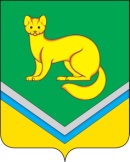 В соответствии со статьей 30 Федерального закона от 21.12.1994 № 69-ФЗ «О пожарной безопасности», постановлением Правительства Российской Федерации от 25.04.2012 № 390 «О противопожарном режиме», постановлением  Правительства ХМАО-Югры от 27.08.2011 № 312-п «О порядке введения особого противопожарного режима на территории ХМАО-Югры», постановлением Администрации сельского поселения Унъюган от 20.06.2016 № 235 «Об утверждении Положения о порядке введения особого противопожарного режима в границах муниципального образования сельское поселения Унъюган», в связи с нормализацией пожарной  обстановки на  территории сельского поселения Унъюган:1. Отменить  особый противопожарный режим на территории сельского поселения Унъюган.2. Постановление обнародовать и разместить на официальном сайте Администрации сельского поселения Унъюган в информационно-телекоммуникационной сети «Интернет».3.   Постановление вступает в силу с момента подписания.4.    Контроль за исполнением  оставляю за собой.Глава сельского поселения Унъюган    				             	В.И.ДеркачАДМИНИСТРАЦИЯСЕЛЬСКОГО ПОСЕЛЕНИЯ УНЪЮГАНОктябрьского районаХанты-Мансийского автономного округа - ЮгрыПОСТАНОВЛЕНИЕот  13 июня  2017 г.                                                                                                        №    123п. УнъюганОб  отмене   особого противопожарногорежима на территории  сельского  поселения Унъюган